Yaduhaye Abahanuzi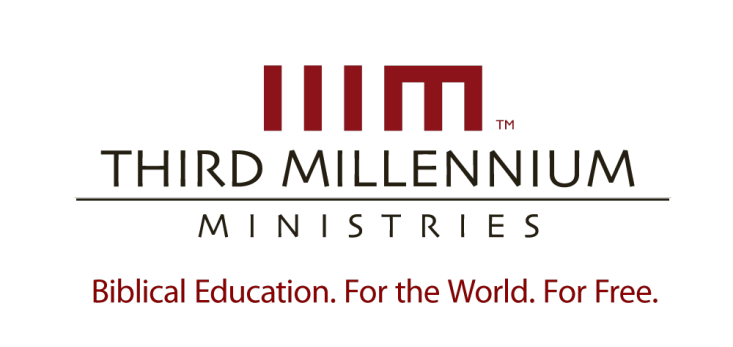 © 2012 by Third Millennium MinistriesAmabwiriza yose agomba kubahirizwa.  Nta gice cyizi nyigisho kigomba kwongera gukorwa mu buryo ubwo aribwo bwose  hagamijwe inyungu, uretse, gukoresha amagambo make mu rwego rwo kuzivugurura, ibitekerezo cyangwa kuzigisha udafite uruhushya  rwabazanditse , Third Millennium Ministries, Inc., P.O. Box 300769, Fern Park, Florida 32730-0769.                   IBYEREKEYE Third Millennium MinistriesWatangiye 1997, Third Millennium Ministries ni umuryango wa Gikristo udaharanira inyungu wita ku gutanga Inyigisho za Bibiliya ku Isi kandi ku Buntu. Mu gusubiza iki cyifuzo kinini mu rwego rw’ isi, inyigisho z’ubuyobozi bwa  gikristo bushingiye kuri Bibiliya,  turubaka imfashanyigisho zoroshye,inkunga, Gahunda y’ inyigisho mu mashusho zikoreshwa mu manama ziri mu ndimi eshanu  (Icyongereza, Ikiyapani, Ikirusiya, Igishinwa cy’Abamadarini n’ Icyarabu)  kandi zikwirakwizwa ku buntu ku bazikeneye cyane cyane abayobozi b’ amatorero badashobora kubona  cyangwa  bagize amahirwe yo  kwiga mu buryo busanzwe. Amasomo yose yanditswe, ateguwe kandi asohoka ari kumwe, yanditswe mu buryo busa kandi bwemejwe n’ Umuyoboro w’Amateka (History Channel)© Ubu buryo ntagereranwa kandi budahenze bwo kwigisha abayobozi b’Itorero bwagaragaye ko ari ingenzi mu isi yose. Twahawe igihembo cyitiriwe Telly (Telly Awards) kubera gusohora amavidewo yigisha kandi agaragara. Izi gahunda z’ amasomo zigishwa mu  bihugu birenze 150.  Inyigisho za Third Millennium ziboneka mu buryo bwa DVD, inyandiko, urubuga nkoranyambaga, Ibiganiro bya Televiziyo binyuze ku cyogajuru (satellite) no mu biganiro binyuzwa kuri Radiyo na Televisiyo.Ukeneye ibindi bisobanuro byerekeranye n’ umurimo wacu n’ uko nawe wabigiramo uruhare, wasura urubuga rwacu http: // thirdmill.org.IbirimoIntangiriro 	1Inkuru z’Amateka	1Ubwoko bw’Inkuru								2Uvugwa n’abandi							2Uwivuga ubwe							2Ibikubiye mu Nkuru 							3Guhamagarwa k’ Umuhanuzi              				3Ibikorwa Bishushyanya						3Amayerekwa		            					3Imvano y’Amateka      						4Gushyikirana n’Imana 	5Amasengesho y’Amaganya						5Ibyaha by’Abantu 							6Urubanza								7Amasengesho yo Guhimbaza						7Urubanza								8Imigisha								8Gushyikirana n’Abantu 	 9Amagambo yo Guhana							10Amatangazo y’ Ibihano						10Amatangazo y’ Ishyano 						11Ibirego								11Amagambo y’ Imigisha 							13Ibihano by’Abanzi							13Amatangazo y’ Umugisha						13Amagambo Avanze 							14Amatangazo y’ Igihano n’Agakiza 					14Guhamagarirwa Kwihana						14Guhamagarirwa Intambara    					15Impaka mu Buhanuzi 						15Imigani								15Umwanzuro 	15INTANGIRIRO	Mfite incuti nyinshi ziyemeje gusoma Bibiliya yose rimwe mu mwaka. Ariko incuro nyinshi bagiye bambwira bati: “Richard, iyo ntangiye gusoma ubuhanuzi bw’Isezerano rya Kera, numva meze nk’uwatakaye mw’ ishyamba rinini ryijimye.” Kandi benshi muri twe  niko bitugendekera. Dutangira twibwira ko tuzi abahanuzi, ariko vuba cyane tukisanga duhuzagurika kuko tutazi ikibuga bakiniragamo. 	Muri iri somo turatangira kwimenyereza ikibuga abanditse iki gice cya Bibiliya bakiniragamo. Niyo mpamvu twaryise “Gusesengura Ubuhanuzi Dushingiye ku Myandikire” Muri iri somo turibanda ku bwoko butatu bw’ imyandikire dukunda guhura nabwo mu buhanuzi bw’ Isezerano rya Kera. Ubwa mbere ni inkuru z’amateka, izo ni inkuru zivuga ibyabayeho mu buzima bw’abahanuzi; ubwa kabiri ni ugushyikirana n’Imana, ayo ni amagambo yo gusenga no guhimbaza abahanuzi babwiraga Imana; ubwa gatatu ni ugushyikirana n’abantu, ayo ni amagambo abahanuzi babwiraga abantu bagenzi babo.  Gusobanukirwa uko iyo myandikire iboneka mu bitabo by’abahanuzi biduha ikarita izatuyobora ku butunzi budutegereje muri iki gice cya  Bibiliya. Reka duhere  ku nkuru z’ amateka. INKURU ZO MU MATEKA	Buri wese akunda inkuru iryoshye. Niyo mpamvu dusoma ibitabo, tureba sinema. Ni uko inkuru zitubwira byinshi. Ni uko zidukangura zikanaduhindura mu buryo tudatekereza. Iyo dutekereje Bibiliya, twibuka ko harimo inkuru nyinshi, ariko tukibwira ko ziri mu bitabo by’ amateka gusa nk’ Itangiriro, Kuva no Kubara. Ariko tugomba kumenya ko no mu bitabo by’abahanuzi naho harimo inkuru. 	Inkuru z’ amateka zifata umwanya munini cyane mu bitabo by’ abahanuzi b’Isezerano rya Kera. Ku isonga hari Yona. Kuva aho gitangirira kugeza ku iherezo kivuga inkuru ya Yona n’umurimo yakoreye mu mujyi wa Ninewe. Igice kinini cy’igitabo cya Daniyeli nacyo ni inkuru z’amateka. Amayerekwa n’ ubuhanuzi bya Daniyeli bivugwa  mu buryo bw’inkuru z’amateka. Uretse ibyo, hari ibice by’ibindi bitabo nka Yeremiya na Ezekiyeli birimo inkuru z’amateka. Hakaba n’ibindi bitabo birimo inkuru nkeya cyane nka Hoseya, Amosi na Yesaya. Igihe cyose dusoma  ibitabo by’ abahanuzi, tugomba kuba twiteguye kubonamo inkuru z’amateka. Zigize igice kinini cy’ibyo bitabo.  Nidushaka kumenya uruhare rw’inkuru z’ amateka mu buhanuzi, turibanda ku bitekerezo bibiri; icya mbere ni ubwoko bw’inkuru duhura nabwo, icya kabiri ni ibikubiye muri izo nkuru. Ubwoko bw’InkuruUbuhanzi bw’ Isezerano rya Kera bugizwe n’ubwoko bubiri bw’inkuru: Ibivugwa ku bantu, n’ibyo abantu bivugaho ubwabo. Nkuko aya mazina ubwayo abyerekana, ibivugwa ku muntu biba bivugwa n’undi utari we. Naho ibyo umuntu yivugaho aba ari ibyo yiyiziho wenyine. Ibyo Abantu Bavuga ku BandiIbitabo bimwe na bimwe bibonekamo ibyo abantu bivugaho ubwabo n’ibyo abantu bavuga ku bandi. Urugero, ibice bitandatu bibanza mu gitabo cya Daniyeli bivuga inkuru z’ ibyabaye mu buzima bwa Daniyeli bivuzwe n’ undi muntu. Mu gice cya mbere tubona Daniyeli yigishirizwa mu mashuri ya Babuloni. Mu gice cya 2, dusoma Nebukadinezari arota igishushanyo kinini maze Daniyeli asobanura izo nzozi. Mu gice cya 3 harimo inkuru y’ itanura, naho igice cya 4 havuga igiti Nebukadinezari yarose n’uko Daniyeli yasobanuye izo nzozi. Naho igice cya 5 hakavuga iby’ikiganza Belushaza yabonye cyandika ku rusika. Igice cya 6 kitubwira Daniyeli ajugunywa mu rwobo rw’intare. Izi nyandiko zose ni ibyo abantu bavuga ku bandi. Ni inkuru abandi bantu bavugaga ku muhanuzi Daniyeli. Ibyo Abantu Bivugaho Ubwabo 	Niba ibice bitandatu bibanza bya Daniyeli ari ibyo abandi bavuga ku muhanuzi, ibice 7–12 ni ibyo Daniyeli yivugaho ubwe. Buri gika kibanzirizwa n’ubusobanuro bugufi , ariko ibice binini ni inkuru ivugwa na nyirayo ubwe. Daniyeli avuga ibyamubayeho ubwe mu magambo ye bwite. Igice cya 7 kivuga inyamaswa enye Daniyeli yarose. Mu gice cya 8 Daniyeli avuga uko yeretswe isekurume y’ intama n’ ihene. Igice cya 9 gikubiyemo isengesho rya Daniyeli asabira bene wabo gusubira mu gihugu cyabo. Ibice 10–12 havugwa ibyo Daniyeli yeretswe ku bihe bizaza by’ubwoko bw’ Imana. 	Mu gihe twiga ubuhanuzi bw’Isezerano rya Kera, tugomba kwitegura gusoma ibyavuzwe ku bantu n’ibyo abantu bivuzeho ubwabo, kandi tukamenya uko tubifata tubigezeho. Abanditse isezerano rya Kera bakoresheje imyandikire yo kubara inkuru kugira ngo batwigishe ibyo bahawe, kandi turamutse tutabimenye ntitwamenya n’ubutumwa bari badufitiye. Tumaze kumenya ko inkuru z’amateka zigize igice kinini cy’ ibitabo by’amateka, none twibaze ikindi kibazo. Ni ibiki by’ ingenzi  byari bikubiye muri izo nkuru? Ibikibiye mu Nkuru	Mu bitabo by’abahanuzi byose dusanga inkuru zirimo ziganisha ku ngingo enye z’ingenzi: iya mbere ni umuhamagaro w’umuhanuzi, iya kabiri n’ibikorwa bishushanya, iya gatatu n’ibyo beretswe, iya kane n’ imvano y’amateka. Umuhamagaro w’Umuhanuzi	Umuhamagaro w’umuhanuzi ni inkuru y’ igihe Imana yamuhereye umurimo wo kuyivugira. Izo nkuru zikunda kuboneka mu bice byihariye by’ igitabo. Urugero mu gice cya 6 cya Yesaya harimo umuhamagaro wa Yesaya. Yeremiya  igice cya1 hatubwira uko Yeremiya yahamagawe n’Imana kuyihagararira mu isezerano.  No muri Ezekiyeli 2, dusoma ko Imana yahamagaye Ezekiyeli kuyikorera mu buryo bwihariye. Muri ibyo bice byose tubonamo inkuru z’ amateka kandi tukamenya uko abahanuzi baciye bugufi imbere y’Imana kandi Imana nayo ikemeza bidasubirwaho imirimo yabo. 	Inkuru zo guhamagarwa kw’ abahanuzi zabaga zigamije guhesha agaciro amabvwiriza bahawe. Kandi ibyo byabaga bikenewe cyane kuko abahanuzi b’ Isezerano rya Kera bavugaga ibintu bitamenyerewe kandi bitoroshye kubyakira. Tugomba guhira twibuka ko izo nkuru zahamyaga ko abo bagabo bahamagariwe n’Imana kuyikorera. Uko dutega amatwi abahanuzi, tugenda twumva bimwe tudakunda cyangwa tudashaka kwemera, ariko tugomba kwibuka ko bahamagawe n’Imana.  Ibikorwa Bishushanya	Inkuru z’amateka ziri mu bitabo by’abahanuzi zibanda ku bikorwa byabo bifite icyo bishushanya. Kenshi Imana yatumaga abavugizi bayo gukora ibikorwa bihesha agaciro imirimo yabo. Urugero, muri Yeremiya 13, umuhanuzi yasabywe kujya guhamba umukandara we kugeza igihe uzabora, kugira ngo agaragaze ubuhenebere bw’Abayuda. Mu gice cya 19, Yeremiya asabwa kugura urwabya rw’ ibumba no kurumenera imbere y’ abakuru, ashaka kwerekana ibizaba ku Bayuda. Mu gice cya 23, Imana itegeka Yeremiya kugura umurima akabika urwandiko rw’ubuguzi, kugira ngo yizeze ubwoko bw’Imana ko umunsi umwe izabagarura mu gihugu. 	Izo ngero zo mu gitabo cya Yeremiya ni bimwe mu bikorwa byinshi biri mu bitabo by’abahanuzi bifite icyo bishushanya. Ibitabo bya Hoseya na Ezekiyeli birimo ibikorwa byinshi nk’ibyo. Mu Isezerano rya Kera, ubwoko bw’ Imana bwarebaga n’amaso yabo ibyo Imana yavugiraga mu magambo y’abahanuzi. Kandi uko dusoma izo nkuru, dushobora kubona n’ amaso yacu ibyo Imana  ivuga ibinyujije mu bahanuzi.  Amayerekwa	Uretse inyandiko zivuga ku guhamagarwa kw’abahanuzi n’ ibikorwa bifite icyo bishushnya, hari ikindi kiboneka mu bitabo by’ abahanuzi – inkuru z’amayerekwa. Ibyo ni ibice umuhanuzi avugamo ibyo yeretswe ku giti cye ahuye n’Imana. Kimwe mu bice bivuga iyerekwa rikomeye kiboneka muri Amosi 7:1-9. Iki gice gikubiyemo amayerekwa atatu. Irya mbere, mu gice cya 7:1-3, Uwiteka yeretse Amosi irumbo ry’inzige zari zigiye kwangiza amajyaruguru ya Isirayeli, ariko Amosi abwira Uwiteka amusubiza mu 7;2 ati: Uwiteka Mana, babarira ndakwinginze! Yakobo yabyihanganira ate ko ari muto? (Amosi 7:2).Amosi yari ahangayikishijwe n’ uko icyo cyago kitazagira n’umwe gisiga mu bwoko bw’Imana. Maze mu murongo wa 3, Imana irigarura ihitamo kutohereza inzige.  Ni muri icyo gice cya 7 kandi mu mirongo ya 4-6 Imana yemereye Amosi kuyibona itegeka umuriro cyangwa amapfa kuyogoza igihugu cya Isirayeli. Amosi arongera atakambira Uwiteka mu 7:5 ati: Uwiteka Mana, rekera aho ndakwinginze! Yakobo yabyihanganira ate ko ari muto? (Amosi 7:5).Ubwo nabwo mu murongo wa 6 Imana irigarura.  Irindi yerekwa rivugwa muri Amosi 7:7-9. Icyo gihe yabonye Imana ihagaze iruhande rw’ igisika ifite timasi mu kiganza. Yashakaga gupima urwo rusika ngo irebe ko ruhengamye rugomba gusenywa. Iyo timasi yashushanyaga urubanza buri muntu wese azacirwa ariko uzaboneka ko yagomye akaba ari we urimbuka. Iri yerekwa ntacyo Amosi yarivuzeho. Yari azi ko hari abazarokoka kuko bakiranutse. Ibitabo by’abahanuzi birimo inyandiko  nyinshi z’ amayerekwa nk’aya. Muribuka igice cya mbere cya Ezekiyeli aho yabonye intebe y’ ubwami y’ Imana. Muribuka n’andi mayerekwa menshi y’ umuhanuzi Daniyeli. Amayerekwa y’abahanuzi niyo atwemeza ko ibyo bavuga byaturutse mw’ijuru. Imvano y’Amateka	Noneho uretse guhamagarwa kw’ abahanuzi n’ ibikorwa bishushanya n’amayerekwa, hari izindi nyandiko zo mu bahanuzi zitubwira gusa imvano y’ibyabaye mu mateka. Izo nkuru zinyanyagiye henshi mu bitabo  by’ abahanuzi. Urugero rumwe rw’ ingenzi cyane ruboneka muri Yesaya 7–8. Ibyo bice bitanga imvano y’amateka ku buhanuzi bwo mu gice cya 7:14 aho dusoma ngo: Umwari azasama inda,  azabyara umuhungu, azitwa Imanuweli (Yesaya 7:14).Akenshi Abakristo ntabwo baha agaciro inkuru zibanziriza cyangwa zikurikira uyu murongo, igice cya 7 n’ icya 8. Muri Yesaya 7:1-2, hatubwira ko Yesaya yasanze Ahazi wari watewe ubwoba na Siriya na Isirayeli. Ayo mahanga yombi yashakaga ko Ahazi yifatanya nayo kugira ngo bigomeke kuri Asiriya. Mu 7:3-11, inkuru itubwira ku Yesaya yajyaniye Ahazi ubutumwa bwo kumuburira ko adatinya ayo mahanga ahubwo yiringire Uwiteka kuko ari we uzamutabara. Mu 7:12 tubona ko Ahazi yanze kwiringira Imana. Maze mu 7:13–8:18 amakuru asobanura ko Yesaya yamenyesheje Ahazi ko Imana igiye guhana Abayuda ikoresheje ubwami bwa Asiriya. Izo nkuru zose zigamije kuduha imvano y’ ubuhanuzi bwa Yesaya buri muri ibi bice. Ntabwo dushobora gusobanukirwa ubuhanuzi bwa Yesaya tutaburebeye mu bihe byabwo n’ imvano y’ amateka bwavugiwemo. 	Igihe cyose dusoma ubuhanuzi bwo mu Isezerano rya kera tukagera ku nkuru, tugomba kwibaza tuti: Ese iyi nkuru iravuga ku muhamagaro? Iravuga  ku gikorwa gifite icyo gishushanya? Iravuga ku iyerekwa cyangwa iraduha imvano y’ amateka? Nitwibaza ibyo bibazo tuzashobora gusobanukirwa ibyo tutashoboraga kuvumbura mu bundi buryo. Kugeza ubu mu isomo ryacu ry’imyandikire y’ubuhanuzi, twabonye ko abahanuzi bandikaga inkuru mu bitabo byabo. Noneho turebe ikindi gice cy’ ingenzi cyane muri Bibiliya – uko abahanuzi bavuganaga n’Imana.  GUSHYIKIRANA N’IMANA	Abahanuzi bo mu Isezerano rya Kera bari abagabo n’abagore bakunda Imana. kandi ubuzima bwabo bwarangwaga no gusenga. Ariko twibuke ko bakundaga Bibiliya cyane ku buryo ari yo yabigishaga uko basenga. Bityo  rero dusanga abahanuzi barasengaga Imana nk’uko abanditse Zaburi basengaga Imana. Ubwoko bwose bw’ amasengesho bubaho ushobora kububona mu bitabo by’abahanuzi. 	Kugira ngo bitworohere, turareba ku mpande ebyiri z’amasengesho dusanga mu bahanuzi. Turareba amasengesho y’amaganya, hanyuma turebe amasengesho yo guhimbaza. Iyo abahanuzi bashyikiranaga n’ Imana, basukaga imitima yabo imbere yayo ku buryo berekanaga umubabaro wose n’umunezero wose. Reka turebe uko abahanuzi basukaga imbere y’ Imana amaganya yabo mu masengesho. Amasengesho y’Amaganya	Ikibabaje ni uko Abakristo benshi muri iki gihe batamenyereye aya masengesho twita amaganya. Abenshi bibwira ko gusenga muri ubwo buryo bitakiri ngombwa, ariko abahanuzi ba kera bo batubwira ko aya masengesho ari igice cy’ingenzi cyane mu kubana n’Imana kwacu.  Abahanuzi bavugaga ibibabereye urujijo, uko babuze ibyo bari biringiye, n’ibyabateye agahinda byose bakabibwira Imana mu masengesho. Amaganya yumvikana ku bahanuzi nka Yeremiya, na Habakuki, no mu bindi bitabo by’abahanuzi. Ahari igitabo cya Hagayi cyonyine nicyo utabonamo amagambo afitanye isano no kuganya.  Kuba amasengesho y’amaganya aboneka kenshi mu bitabo by’abahanuzi byerekana ko yari afite umwanya wihariye mu mirimo yabo. 	Abahanuzi babwiraga Uwiteka ibibahagaritse umutima kuko bagiye babona ibiteye ubwoba mu mateka y’ubwoko bw’Imana. Kugira ngo twitegereze uko amaganya aboneka kenshi mu bitabo by’abahanuzi, ni byiza kumenya ko barizwaga ahanini n’ibintu bibiri bitandukanye: icya mbere ni ibyaha by’ubwoko bw’Imana, icya kabiri ni ibihano Imana yatangaga kubera icyaha. Uburyo bwiza cyane bwo kwitegereza ayo maganya, ni ukwifashisha ibiri mu gitabo cy’umuhanuzi Habakuki. Uyu yahanuye mbere gato y’igitero cy’ Abakaludaya no mu gihe Babuloni yatwazaga Abayuda igitugu. Ku ruhande rumwe mu 1:2-4, yarizwaga n’ibyaha by’Abisirayeli n’uburyo bagomeye Imana. Hanyuma mu gice cya mbere arizwa n’amarorerwa y’ ibihano by’ Imana kubera ibitero byari bigabwe n’Abakaludaya. Reka tubanze turebe uko uyu muhanuzi arizwa n’ ibyaha by’ubwoko bw’Imana. Ibyaha by’Abantu 	Mu mirongo ibanza y’ igitabo cye, Habakuki yatangiye avuga ku byaha by’ubwoko bw’Imana kandi atakambira Imana. Mu 1:2, avuga aya magambo: Uwiteka nzataka utanyumva ngeze ryari? Ngutakira iby’ urugomo ruriho ntubikize. (Habakuki 1:2) Habakuki yari ababajwe n’ uko Imana itumvise amasengesho ye arizwa n’ubuhenebere bwa Yuda. Kimwe n’abandi bahanuzi, yababazwaga n’akarengane kari gateye inkeke mu gihugu. Niko dusoma mu 1:4 ngo: Nicyo gituma amategeko acogora kandi mu nkiko nta rubanza rutunganye rugihinguka, kuko inkozi z’ ibibi zigose abakiranutsi, nicyo gituma imanza zitabera zigoramye (Habakuki 1:4).Habakuki yababazwaga n’ uko Imana yareberaga ibyaha by’ ubwoko bwayo ntibahane. Yumvaga yihebye kandi atabona iherezo ryabyo. Iri sengesho yatangiriyeho ryerekana uburyo abahanuzi bakinguriraga Imana imitima yabo. Iyo babonaga imibabaro n’agahinda by’ ubwoko bw’ Imana, nta kindi bashoboraga gukora uretse gutakambira Uwiteka ubwabo no guhamagarira abandi kugenza batyo. 	Nk’uko twabibonye, Habakuki yatakambiye Uwiteka  kugira ngo ahane Abayuda kubera ibyaha byabo. Iyo dusomye igitabo cye, tubona ko Imana yasubije gusenga kwe mu 1:5-11, ivuga ko igiye guhana Yuda kubw’ubugome bwabo. Dusoma mu murongo wa 6 ngo: Kuko mpagurukije Abakaludaya, bwa bwoko bukaze kandi buhutiraho ngo bukwire isi yose, bahindure igihugu kitari icyabo (Habakuki 1:6).Imana isezerana ko igiye gusubiza gutakamba k’umuhanuzi igahana abazana akarenga mu Bayuda. Imana yubahiriza ibyo yabwiye Habakuki, yohereza Abakalubaya nk’igihano cy’abica isezerano, bigarurira igihugu kandi bagirira nabi ubwoko bw’Imana. Igihano	Ariko Imana itangiye guhana, Habakuki yongera kubona ibimutera gutakamba. Kurizwa n’igihano cy’Imana. Umva uko yasenze kubera umubabaro Abayuda batewe n’Abakaludaya. Mu 1:13 Habakuki aravuga ati: Ufite amaso atunganye adakunda kureba ikibi, habe no kwitegereza ubugoryi. Kuki ureba abakora uburiganya ukihorera, igihe umunyabibi amira umurusha gukiranuka? (Habakuki 1:13)Uyu muhanuzi yari azi ko abantu b’Imana bakoze ibyaha bikabije, ariko noneho abona ko ibyaha by’Abakaludaya birushaho kuba bibi. Imibabaro n’ agahinda byo gutwarwa n’abanyamahane bituma Habakuki yongera kuganyira Uwiteka. Imana isubiza Habakuki mu 2:2-20, imubwira ko umunsi umwe izahana Abakaludaya kubera gutwaza igitugu kwabo. Mu 2:8 dusoma aya magambo ku byerekeye Abakaludaya: Ubwo wanyaze amahanga menshi, amoko yose yasigaye nawe azakunyaga  (Habakuki 2:8). Amaganya ya Yeremiya yuko Imana yatanze igihano gikaze cyane agera ku ntebe y’ubwami bwo mu ijuru, maze Imana imibwira ko Babuloni izasenywa. 	Mu bitabo by’abahanuzi henshi tubona ko bakundaga gutakambira Imana bagatura imitwaro yabo imbere y’Imana. Dusanga hari aho barizwaga n’amahanga kuko bifuzaga ko abanzi b’ubwoko bw’Imana barimbuka. Ariko akenshi batakambiraga Imana bashaka kwereka ubwoko bwayo ko ibaha byabo bikabije, babahamagarira kwihana. Amaganya ni bumwe mu buryo abahanuzi bashyikiranaga n’Imana. Noneho turebe ubundi bwoko bw’amasengesho – guhimbaza ImanaAmasengesho yo Guhimbaza	Nk’uko abanditse  Zaburi bashyizemo ingero nyinshi zo guhimbaza Imana, abahanuzi nabo bakoresheje uburyo nk’ubwo bavugana n’Imana. Akenshi bahimbazaga Imana kubera imigisha myinshi y’ isezerano. Iyo abahanuzi babona ibyiza Imana igiye gukora, barazaga bakayihimbaza.  Guhimbaza Imana biboneka henshi mu bitabo by’abahanuzi. Cyari igice cy’ ingenzi cyane ku bahanuzi. Tugiye kurangiza ibyo twavugaga kuri Habakuki tureba guhimbaza Imana kuboneka mu mpera z’igitabo cye. 	Nk’uko twabibonye, igice kinini cy’ igitabo cya Habakuki kigizwe no gutakira Uwiteka no gusubiza kw’ Imana. Ariko igice cya nyuma cy’igitabo cye gihindukamo guhimbaza. Imana imaze gusezerana ko izarimbura Abakaludaya kuko bagiriye nabi ubwoko bw’Imana, Habakuki azamura isengesho ry’ishimwe ku Uwiteka. Ni ukuhe guhimbaza tubona muri Habakuki? Mu bahanuzi bose, ingingo ebyiri nizo zabaga ziganje mu guhimbaza kwabo. Bahimbarizaga Imana guhana kwayo no gutanga imigisha kwayo.  Iyo turebye mu gice cya gatatu cya Habakuki, tubona ko nawe yakurikije izo ngingo.  Guhana	Muri Habakuki 3:11-12, uyu muhanuzi avuga aya magambo: Izuba n’ukwezi bihagarara mu kibanza cyabyo kubw’ umucyo imyambi yawe yagendanaga, no kubwo kwaka kw’ icumu ryawe rirabagirana. Watambagiye igihugu ufite umujinya mwinshi uhondaguza amahanga uburakari (Habakuki 3:11-12) Hano turabona ko uyu muhanuzi yahimbazaga Imana kuko ishoboye gukubita amahanga no kuyarimbura. Uko guhimbaza kubwo  igihano kuboneka henshi mu bahanuzi. Urugero, umuhanuzi Yesaya yahimbaje Imana muri Yesaya 40:22-23 agira ati: Iyo niyo yicaye ku rusenge rw’ijuru, abaturage bo mu isi bameze nk’ubuzikira. Niyo ibamba ijuru nk’ inyegamo, ikaribamba nk’ ihema ryo kubamo. Ibikomangoma ikabihindura ubusa, n’abacamanza bo mu isi ikabahindura ibitagira umumaro (Yesaya 40:22-23). Iyo tugeze ku mirongo ivuga ku guhimbaza Imana kubera ibihano byayo, akenshi twumva bidasanzwe. Abakristo muri iki gihe bumva ko bakwiriye guhimbaza Imana kubera imigisha itanga mw’isi gusa, ariko uku niko bimeze – ab’isi barenganya ubwoko bw’Imana. Kandi ibyo bituma iyo Imana ihannye abarenganya ubwoko bwayo, abantu b’Imana bakwiriye kuyihimbaza. Ibyo abahanuzi bari babisobanukiwe bituma bahimbaza Imana kubwo guhana kwayo. Imigisha	Iyo sano iri hagati y’ibihano n’imigisha ituganisha ku ngingo ya kabiri yatumaga abahanuzi bahimbaza. Kenshi abahanuzi bahimbazaga Imana kubera imigisha yahaye ubwoko bwayo. Urugero, umuhanuzi Habakuki yasobanuye neza impamvu ahimbaza Imana kubera ubushobozi bwayo. Muri Habakuki 3:12-13, dusoma aya magambo:  Watambagiye igihugu ufite umujinya mwinshi uhondaguza amahanga uburakari. Wazanywe no gukiza ubwoko bwawe, kandi no gukiza uwawe wasize (Habakuki 3:12-13). Habakuki abonye ko umunsi umwe Imana izaciraho iteka abagome ikarokora ubwoko bwa Isirayeli no kugarura ab’inzu ya Dawidi, atangira guhimbaza Uwiteka kubwo guhana kwe.  Ni muri ubwo buryo umuhanuzi Yesaya yubashye Imana akoresha amagambo yayo ubwayo mu guhimbaza. Muri Yesaya 44:24 habonekamo aya magambo: Uwiteka wagukijije uhereye ukiri mu nda aravuga ati: Uwiteka ni jyewe waremye byose, mbamba ijuru jyenyine, ndambura isi (Yesaya 44:24). Akomeza mu 44:26 agira ati: Uwiteka avuga iby’i Yerusalemu ati:  “Hazaturwa,” akavuga iby’imidugudu y’I Buyuda ati, “Izubakwa kandi nzubura imyanya yahoo yabaye amatongo” (Yesaya 44:26). Abahanuzi ntabwo basengaga baganya kandi bababaye gusa, ahubwo bagiraga ubwo bahimbaza banezerewe cyane. Kandi iyo abantu basomaga ayo magambo, nabo batwarwaga no guhimbaza Imana. Natwe iyo twumvise bavuga amagambo yo guhimbaza Imana kubera imigisha yayo no guhana kwayo, twagombye kwifatanya muri uko guhimbaza. 	Kugeza ubu muri iri somo, twabonye ko ibitabo by’abahanuzi birimo inkuru z’amateka n’uburyo abahanuzi bavuganaga n’Imana. None tugeze ku ngingo ya gatatu y’imyandikire dusanga mu bahanuzi b’isezerano rya Kera – kuvugana n’ abantu. GUSHYIKIRANA N’ABANTU	Nk’uko bikwiriye kumenya ko abahanuzi banditse inkuru z’amateka n’amasengesho mu bitabo byabo, ibyo si byo byari iby’ingenzi mu mugambi Imana yabahamagariye. Imana yahamagariye abahanuzi kuba abavugizi bayo bakabwira abami n’abaturage bari mu isezerano ku buryo bugaragara, bityo amagambo yabo akaba agizwe ahanini n’ubutumwa Imana yabahaga ngo bageze ku bantu.  Ubu rero tugomba kwibanda kuri ubwo butumwa mu bitabo by’abahanuzi. Ibyo tureba bijyanye n’ubwo butumwa turabigabanyamo ibice bitatu: amagambo amenyesha ibihano, amagambo amenyesha imigisha, n’ amagambo ari hagati ya byombi. Reka duhere ku buryo abahanuzi bamenyeshaga ubwoko bw’ isezerano amagambo y’ibihano. Amagambo Amenyesha Ibihano	Mu myaka mike ishize, ubushakashatsi ku bitabo by’ubuhanuzi ubigereranije n’inyandiko zakoreshwaga mu yindi mico yo mu gihe cyabo, bwerekanye ko uburyo bwakoreshwaga mu gutangaza ibihano bwari bumwe n’ubwakoreshejwe n’abahanuzi b’Isezerano rya Kera.  Ubwo buryo bwashoboraga guhinduka bitewe n’imiterere y’ibihano ndetse n’abo bigenewe, ariko ubusanzwe hakoreshwaga uburyo butatu – amatangazo y’ibihano, amatangazo y’amahano, n’inkurikizi z’amategeko. Tubanze turebe amatangazo y’ ibihano.  Amatangazo y’Ibihano	Gutangaza ibihano nibwo buryo bubangutse bwakoreshwaga mu bitabo by’ abahanuzi b’ Isezerano rya Kera. Ayo matangazo yabaga agizwe n’ibice bibiri: icya mbere n’ibirego umuhanuzi yahishuraga bigaragaza ibyaha by’ubwoko bw’Imana: icya kabiri ni ibihano; umuhanuzi yamenyeshaga abantu umuvumo ugiye kubageraho kubera ibyaha byabo.  Hari ubwo ibyo bice byombi byahinduraga uburyo bikurikirana, rimwe hakabanza kimwe ubundi hakabanza ikindi. Hari n’ ubwo umuhanuzi yavugaga gusa ibihano gusa atabanje kuvuga ibyaha. Icyakora incuro nyinshi itangazo ryabaga ririmo ikirego n’ igihano. 	Urugero, umuhanuzi Amosi yatanze itangazo ry’ibihano byagombaga kuba kuri Samariya muri Amosi 4:1-3. Yatangiye arega abagore b’abatunzi b’ibisambo bo muri Samariya. Mu gice cya 4:1 dusoma aya magambo: Nimwumvire iri jambo mwa mashashi y’ i Bashani mwe ari mu misozi y’ i Samariya, mwe abarenganya aboroheje mugahuhura abakene, mukabwira ba shobuja muti “Nimuzane tunywe!” (Amosi 4:1). Aha turabona Amosi ashinja abagore b’i Samariya kugirira nabi abakene bo muri Isirayeli. Aho kubamara ubukene bwabo, bahamagaraga abagabo babo ngo bahaze inda zabo nini.  	Muri bwa buryo busanzwe bwo gutangaza ibihano, Amosi akomeza mu gice cya 4:2-3 atangaza igihano cy’Imana ku batujuje inshingano yabo mu isezerano. Umva uko abivuga mu 4:2-3: Uwiteka Imana irirahiye kwera kwayo iti “Dore iminsi izaza bazabajyanisha inkonzo n’abasigaye bo muri mwe babakuruze indobesho nk’amafi. Muzasohokera mu byuho umugore wese aromboreze imbere ye. Muzahunga mwitere muri Harumoni. Niko Uwiteka uvuga (Amosi 4:2-3).Mu magambo make, Amosi yahanuye bitaraba ko Samariya izasenyuka, abo bagore b’abakire bakajyanwa ari imbohe. Amatangazo y’Ishyano	Hejuru y’ amatangazo y’ ibihano, abahanuzi b’ Isezerano rya Kera batangazaga n’imivumo izanwa no kwica isezerano mu mvugo yo kubona ishyano. Amatangazo y’ishyano asa n’amatangazo y’ibihano cyane kubera ko nayo agizwe n’ibirego bikurikirwa n’ingaruka zabyo. Ikiyatandukanya gusa ni uko yo atangirwa no kuvuga ko abantu babonye ishyano.  	Urugero rumwe rw’itangazo ry’ishyano ruboneka muri Yesaya 5:8-10. Aha umuhanuzi amenyesha abantu bamenesheje abakene kubera ko baguze ubutaka bwose bari bafite. Ishyano rivugwa mu gice cya 5:8 ngo: “Muzabona ishyano”. Ibyo Yesaya yari agiye gukurikizaho ntibyashoboraga kuba amagambo y’ umugisha, ahubwo wari umuvumo uturutse ku Mana. Iri tangazo ry’ishyano rikurikirwa n’ikirego: Bazabona  ishyano abagereka ingo ku zindi, bakikubira imirima kugeza ubwo hatagira ahasigara. (Yesaya 5:8). Tugomba guhora twibuka ku mu minsi ya Mose, Imana yari yarategetse ko buri muryango ugira gakondo yawo ihoraho. Naho mu gihe cya Yesaya, abakire bo mu Bayuda bari barishe iri tegeko bagura ubutaka bwose bari bashoboye. Muri Yesaya 5:9-10, uyu muhanuzi atangaza igihano kuri babandi batatiye iryo sezerano: Uwiteka Nyiringabo yarampishuriye atya ati: “Ingo nyinshi ndetse n’ingo nini zizaba imisaka, he kugira uzibamo. Imirima y’ inzabibu cumi izavamo incuro imwe y’ intebo, kandi ibibibiro cumi by’ imbuto y’amasaka bizavamo incuro imwe y’igiseke.” (Yesaya 5:9-10). Aha turabona ko mu buhanuzi bwinshi ibihano byabaga bikwiranye n’icyaha. Umukire yabaga ashaka kwibikira ubutunzi akigwizaho imirima, ariko Imana agahindura ubusa imirimo yabo. Amatangazo y’ ishyano nk’aya aboneka henshi mu bitabo by’ abahanuzi. Kuburana 	Hejuru yo gutangaza ibihano n’ ishyano, habagaho no gutangaza imivumo yo kwica isezerano mu buryo bwo kuburana. Ijambo ry’igiheburayo rib (רִיב) akenshi ryajyanaga n’amagambo ameze atyo. Ubusanzwe ijambo rib risobanura “kuburana” cyangwa “guharanira,” ariko ryagiraga ubusobanuro bwihariya mu mvugo y’abahanuzi. Ryavugaga gukurikirana mu mategeko. Yari imvugo y’ abahanga yo gukurikirana ibijyanye n’amategeko mu rukiko rwo mw’ijuru rwa Yehova, Umwami Mukuru. 	Twamaze kubona ko abahanuzi hari ubwo berekwaga ibibera mu ijuru, intebe y’ubwami yo mw’ijuru y’Imana. Kandi akenshi intebe y’ ubwami y’ Imana yabaga isa n’icyumba cy’umucamanza, akaba ari yo mpamvu hakoreshwa imvugo y’amategeko. Imana iboneka nk’ umushinjacyaha n’umucamanza. Habagaho n’ abagabo bashinja ubwoko bw’ Imana, naho abantu bakaba ababuranyi baregwa n’Imana. Ubusanzwe ntabwo tubona imigendekere yose y’urubanza mu bitabo by’abahanuzi, ahubwo tubona ibisa n’ urubanza rwasomwe. Kuburana bishobora kubamo ibice byinshi. Icya mbere tumenyereye ni ugutumirwa mu rukiko. Gushaka abagabo. Imana yisobanura uburyo yagiriye neza uwo  baburana, ndetse hakaba n’ igihe umuhanuzi asa n’ uwiregura.  Hanyuma ikirego cy’ Imana kigakurikirwa no gusabirwa ibihano. Urugero rwiza cyane rwo kuburana kuzuye ruboneka muri Mika 6:1-16. Tubona gutumirwa mu rukiko mu murongo wa 1. Umva uko Uwiteka abivuga:  Haguruka uburanire imbere y’ imisozi; udusozi twumve ijwi ryawe (Mika 6:1). Mu murongo wa 2, abagabo bo gushinja nabo barabwirwa ngo: Mwa misozi mwe namwe mfatiro z’ isi zitajegajega numwumve kuburana k’ Uwiteka (Mika 6:2). Nyuma yo kuvugana n’ abagabo bashinja, Imana yibutsa ineza yagiriye ubwoko bwayo. Mu murongo wa 3 ivuga aya magambo: Yewe  bwoko bwanjye nakugize nte? Icyo nakuruhijeho ni iki? Ukimpamye. (Mika 6:3). Maze Mika avuga nk’uwiregura mu mwanya w’ubwoko bw’Imana, asubiza yicishije bugufi mu murongo wa 6-8. Aravuga ati: Mbese nditwara ku Uwiteka ngapfukamira Imana isumba byose nyituye iki? (Mika 6:6). Amaze kwemera ko igihugu cyahemutse, Mika asoza mu murongo wa 8 agira ati: Yewe mwana w’umuntu we, yakweretse icyiza icyo ari cyo. Icyo Uwiteka agushakaho ni iki? Ni ugukora ibyo gukiranuka no gukunda kubabarira no kugendana n’ Imana yawe wicishije bugufi (Mika 6:8). Nyuma yo kwiregura k’ umuhanuzi, tubona ibirego mu mirongo ya 10-12, n’ ibihano bisabwa  mu mirongo ya 13-16. Imanza nk’ izi iboneka mu bitabo by’ abahanuzi nk’ uburyo Imana ubwayo irega ubwoko bwayo ibusabira ibihano.  Amagambo y’ Umugisha	Nkuko twabibonye, abahanuzi ntabwo bamenyeshaga abantu ibihano gusa. Babwiraga abantu ko Imana izabaha umugisha nawo. Hari uburyo bubiri abahanuzi babwiragamo abantu ko bagiye kubona umugisha. Hari ubwo abahanuzi bamenyeshaga ubwoko bw’Imana ko abanzi babo bagiye gucirwaho iteka. Ubundi bakabamenyesha imigisha bwite Imana igiye kubaha. Reka duhere ku gucirwaho iteka kw’abanzi b’ubwoko bw’Imana.Igihano cy’Abanzi 	Mu mateka ya Isirayeli yose, amahanga yajyaga abateza akaga, kandi uburyo bumwe bwo gutangaza impano zitangaje n’imigisha igenewe ubwoko bwayo bwari ubwo gutuma abahanuzi kubamenyesha ko abanzi babo bagiye gucirwaho iteka. Niho tubona amatangazo y’ ibihano, amatangazo y’ ishyano, n’ imanza zivugwa ku mahanga y’abanzi. Urugero ni muri Nahumu 3:1 dusoma aya magambo avugwa kuri Ninewe: Umurwa uvusha amaraso uzabona ishyano. Wuzuyemo ibinyoma n’ ubwambuzi, ntabwo basiba kunyaga! (Nahumu 3:1).Gutangaza ibihano, ishyano n’urubanza ku banyamahanga byabaga bifite intego ebyiri: Byerekanaga ko Imana yibasiye abanzi ba Isirayeli, ariko kandi bikanahamya yuko Imana igambiriye gucungura ubwoko bwayo. Amatangazo y’Umugisha	Uretse gutangaza ibihano by’abanzi babo gusa, abahanuzi babwiraga Isirayeli amagambo y’ ibyiringiro babatangariza umugisha. Kumenyekanisha umugisha byakorwaga mu buryo butandukanye, ariko hari bumwe bwabonekaga kenshi. Habanzaga amagambo yo kwivuga, hagakurikiraho impamvu yo gutanga umugisha. Maze itangazo rigasobanura umugisha ugiye gutangwa uko uteye. Urugero, umuhanuzi Yeremiya amenyesha Abarekabu umugisha muri Yeremiya 35:18-19. Tubona ko Imana ibanza kwivuga mu murongo wa 18: Uku niko Uwiteka Nyiringabo, Imana ya Isirayeli avuga  (Yeremiya 35:18) Uko kwivuga gukurikirwa n’impamvu Imana yari igiye gutanga umugisha. Mu gice cya kabiri cy’umurongo ya 18 hari aya magambo: Kuko mwumviye itegeko rya sogokuruza Yonadabu mugakurikiza amategeko ye yose kandi mugakora ibyo yabategetse byose (Yeremiya 35:18). Umugisha ubwawo uboneka mu murongo wa 19: Ntabwo Yonadabu mwene Rekabu azabura umwana wo kunkorera iteka ryose (Yeremiya 35:19).Irindi tangazo ry’umugisha rizwi cyane riboneka muri Yeremiya 31:31-34. Imana ibanza gutangaza umugisha mu miromgo ya 31-33. Mu murongo wa 31 handitswe ngo: “Uwiteka aravuga ati “Dore iminsi izaza nzasezerana isezerano rishya n’inzu ya Isirayeli n’inzu ya Yuda” (Yeremiya 31:31). Uyu muhanuzi aratangaza umugisha w’isezerano rishya ubwo Abisirayeli bazaba bagarutse mu gihugu cyabo. Maze muri Yeremiya 31:34 hakavuga impamvu y’uwo mugisha: Kuko nzababarira gukiranirwa kwabo kandi icyaha cyabo sinzacyibuka ukundi  (Yeremiya 31:34). Ubuntu bw’Imana n’imbabazi zayo ni ryo shingiro ry’isezerano rishya.Amatangazo Akomatanyije 	Twabonye kandi ko hari amagambo y’abahanuzi yatangazaga imigisha y’Imana hamwe n’imivumo y’Imana. Incuro nyinshi tuboma abahanuzi babikomatanya byombi. Ayo magambo nayo aboneka mu buryo bwinshi ariko dushobora kuvuga kuri buke gusa. Ariko icyo tugomba kwibuka ni uko ayo matangazo yashoboraga kuvugira rimwe imigisha n’imivumo y’Imana.  Amatangazo y’Ibihano n’Agakiza	Twabanza kuvuga ku matangazo y’igihano n’agakiza, aho bamwe bamenyeshwa ibihano abandi bakamenyeshwa imigisha mu itangazo rimwe. Yesaya 57:14-21 ni urugero rwiza rw’itangazo rikomatanyije ririmo amagambo y’ibihano ku bagome n’agakiza ku bakiranutsi.  Guhamagarirwa Kwihana 	Incuro nyinshi abahanuzi bahamagariraga abantu kwihana bakababurira ku hari ibihano kandi ko hari imigisha nibihana. Urugero rwo guhamagarira kwihana ruboneka muri Yesaya 55:6-13. Aha umuhanuzi ahamagarira ubwoko bw’Imana guhindukira bakava mu nzira zabo mbi. Guhamagarira Intambara 	Ibindi bihe abahanuzi bahamagariraga ababumva kurwana. Aha naho kwabaga ari uguhamagara gushobora kubamo kunesha cyangwa kuneshwa. Urugero, muri Hoseya  5:8-11 tubona guhamagarirwa intambara, bitegura ibitero by’igihano cy’Imana. Impaka mu Buhanuzi Urundi rugero rw’amatangazo akomatanyije ni impaka zabaga hagati y’abahanuzi n’abandi bahanuzi. Urugero ni muri Mika 2:6-11 umuhanuzi yavuguruje ibyo abahanuzi b’ibinyoma bavugaga. Bamwe bakavuga igihano abandi bakavuga umugisha. Imigani 	Hanyuma, abahanuzi bavugaga ubutumwa bukomatanyije mu buryo bw’ imigani. Imigani yacibwaga mu buryo bwo gutangaza ubuntu bw’Imana, cyangwa mu buryo butangaza igihano cy ’Imana. Yesaya 5:1-7 ni urugero rukomeye rw’umugani waciwe n’umuhanuzi. Aha agereranya Isirayeli n’uruzabibu. 	Hari ubwoko bwinshi bw’amatangazo akomatanyije tubona mu bitabo by’abahanuzi, kandi igihe cyose tuzahura nayo, tuzajye tuzirikana ko ashobora kuvuga iby’umugisha cyangwa iby’umuvumo. UMWANZURO	Twamenye rero ko inyandiko z’abahanuzi zirimo amatangazo y’ubwoko bwinshi yatanzwe n’abahanuzi. Uretse inkuru z’amateka no gushyikirana n’Imana, abahanuzi bakoreshaga igihe cyabo kinini babwira abantu ijambo ry’Imana. Turakomeza gushimangira cyane umumaro wo kwimenyereza imvugo zitandukanye ziboneka mu bitabo by’abahanuzi. Akenshi twumva twatakaye cyangwa duhuzagurika mu gihe dusoma ibitabo by’abahanuzi kubera ko tutamenyereye imvugo zitandukanye zirimo. Twasanze ko harimo inkuru z’amateka no kuvugana n’ Imana ndetse no kuvugana n’abantu. Nidusoma ibitabo by’abahanuzi  tuzirikana izo mvugo zitandukanye, tuzagera kure mu gusobanukirwa icyo amagambo yabo yavugaga mu gihe cyabo n’icyo avuga mu gihe cya none. For videos, study guides and other resources, visit Third Millennium Ministries at thirdmill.org.